Boletim nº 02/2023ILMº. SRS.DD. PRESIDENTES DAS ENTIDADES FILIADAS, REPRESENTANTES DOS CLUBES VINCULADOS E DEMAIS ATLETAS REGISTRADOS À FEDERAÇÃO DE DESPORTOS AQUÁTICOS DE MATO GROSSO DO SUL – FEDAMSA Federação de Desportos Aquáticos de Mato Grosso do Sul – FEDAMS vem informar a V.Sa. que se encontra abaixo a programação e programa de provas Torneio de Abertura  – Troféu Ana Carolina Muniz, a ser realizado no dia 04 de fevereiro de 2023.PROGRAMAÇÃOAVISOS IMPORTANTES:1) Considerando ser o primeiro evento do ano, baseado no Projeto Esportivo de 2022, as inscrições para os clubes filiados deverão seguir, excepcionalmente,  os trâmites para atletas SEM RENOVAÇÃO:a) O clube que desejar inscrever atletas nessa condição de SEM RENOVAÇÃO deverá enviar a Federação uma relação com todos os nomes e as provas que serão inscritos até o prazo do dia 30/01/2023.b) Para atletas com condição de ATIVO, o sistema de inscrição será o mesmo dos anos anteriores.https://fedams.com.br/evento/natacao/37039/torneio-ana-carolina-muniz2) Findo o prazo acima, o sistema será bloqueado para novas inscrições, o prazo de inscrição é até o dia 30/01/2023;3) O pagamento até o dia 01/02/2023, de acordo com o valor constante do regimento de taxas vigente, não sendo recebidas inscrições fora dos prazos previstos, e realizados através dos dados bancários abaixo em nome da FEDAMS:Banco do BrasilAG: 2916-5C/C: 29830-1Chave PIX:CNPJ 155792380001904) Os cortes deverão ser feitos em até 72 (setenta e duas) horas antes do início doCongresso de Abertura, impreterivelmente;5) A FEDAMS não entregará balizamentos, resultados, programação ou outros relatórios impressos antes e durante a competição . Que todos os relatórios pertinentes à competição serão publicados no site da FEDAMS; Programa de Provas encontra-se disponível na página do evento no site da FEDAMS;PROGRAMA DE PROVASSolicitamos seja o presente Boletim amplamente divulgado entre os seus clubes filiados.
Atenciosamente,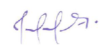 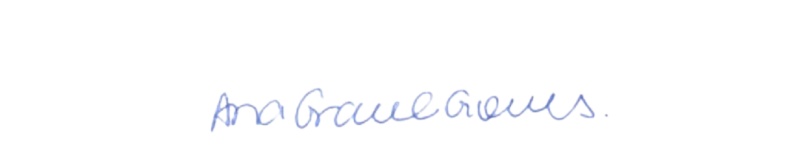 Ana Grace Cesar Gomes			Jefferson BorgesPresidente					Diretor TécnicoDATAETAPAHORÁRIOATIVIDADE (S)04/02/20231ª07h30 – 08h20Aquecimento04/02/20231ª08h30Início04/02/20232ª13h30 – 14h20Aquecimento04/02/20232ª14h30Início1ª ETAPA1ª ETAPA1ª ETAPA1ª ETAPANºProvaSexoCategoria1ª50 LivreFemininoAbsoluto2ª100 LivreMasculinoAbsoluto3ª200 LivreFemininoAbsoluto4ª400 LivreMasculinoAbsoluto5ª800 LivreFemininoAbsoluto6ª1500 LivreMasculinoAbsoluto2ª ETAPA2ª ETAPA2ª ETAPA2ª ETAPANºProvaSexoCategoria7ª50 LivreMasculinoAbsoluto8ª100 LivreFemininoAbsoluto9ª200 LivreMasculinoAbsoluto10ª400 LivreFemininoAbsoluto11ª800 LivreMasculinoAbsoluto12ª1500 LivreFemininoAbsoluto